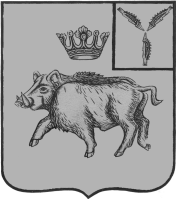 СОВЕТ БОЛЬШЕОЗЕРСКОГО  МУНИЦИПАЛЬНОГО ОБРАЗОВАНИЯ БАЛТАЙСКОГО МУНИЦИПАЛЬНОГО РАЙОНАСАРАТОВСКОЙ ОБЛАСТИсемьдесят шестое заседание Совета третьего созываРЕШЕНИЕот 09.07.2018  № 295	с. Б-ОзеркиОб определении должностного лица,                                                                                       ответственного за направление сведений                                                                         для включения в реестр лиц, уволенных                                                                                              в связи с утратой доверия 	В соответствии с Федеральным законом от 25 декабря 2008 года № 273 – ФЗ «О противодействии коррупции», постановлением Правительства Российской Федерации    от 05.03.2018 № 228 «О реестре лиц, уволенных в связи с утратой доверия» и Уставом Большеозерского муниципального образования, Совет Большеозерского муниципального образования Балтайского муниципального района Саратовской области РЕШИЛ: 1. Определить главу Большеозерского муниципального образования Балтайского  муниципального района Саратовской области ответственным                         за направление сведений в отношении лиц, замещавших муниципальные должности, должности муниципальной службы Большеозерского муниципального образования, за исключением лиц, замещавших указанные должности в избирательной комиссии Большеозерского муниципального образования, Контрольно - счетной комиссии, для включения в реестр лиц, уволенных в связи с утратой доверия, а также для исключения из реестра в соответствии с требованиями Федерального закона от 25 декабря 2008 года № 273-ФЗ «О противодействии коррупции» и постановления Правительства Российской Федерации от 05.03.2018 № 228 «О реестре лиц, уволенных в связи с утратой доверия».2.Настоящее решение вступает в силу со дня его опубликования на официальном сайте администрации Балтайского муниципального района.Глава Большеозерскогомуниципального образования			             В.П.Полубаринов